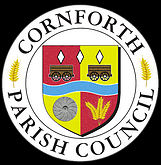 FINANCIAL RISK ASSESSMENTPOLICYPART ONERISK IDENTIFICATION, AREAS WHERE THERE MAY BE SCOPE TO USE INSURANCE TO HELP MANAGE RISKThe protection of physical assets owned by the Council – buildings, furniture, equipment etc (loss or damaged).The risk of damage to third party property or individuals as a consequence of the Council providing services or amenities to the public (public liability).The risk of consequential loss of income or the need to provide essential services following critical damage, loss or non-performance by a third party (consequential loss).Loss of cash through theft or dishonesty (fidelity guarantee).Legal liability as a consequence of asset ownership (public liability) Internal controls taken.An up-to-date register of assets is kept.Regular maintenance arrangements for physical assets are in place and ongoing.Annual review of risk and the adequacy of cover, insurance cover checked annually by the Council.Ensuring the robustness of insurance providers every 3 years.Regular risk assessment carried out on play equipment by Cornforth Parish Council.Appointment of an internal auditor. Monthly checks of invoices against cheques and salaries/PAYE at each council meeting.Ensuring that both the clerk and other staff keep proper documentation, procedures noted, all paperwork correctly filed in an adequate filing system, council internal Auditor aware of both clerks and statute and have copies of standing orders and access to latest publications.Regular back up to be taken of the computer every week.Fidelity insurance to be taken out and requirements by Zurich Municipal Insurance are complied with and adequate public liability insurance is implemented.The council does at all times adhere to ‘best value’ procedures; this does not mean accepting the lowest quote.To follow and consider the Councils Financial Regulations in relation to the management of the bank account, budget controls, contracts, payments etc, this list is not exhaustive. Internal audit assurance.Review of Internal controls in place and their documentation.Review of management arrangements regarding insurance cover.Testing of specific internal controls and reporting findings to management, carried out by the internal auditor.Adoption of financial regulations, which are reviewed annually.PART TWOWHERE THERE MAY BE NEED TO SELF-MANAGE RISKKeeping proper financial records in accordance with statutory requirements.Ensuring all business activities are within legal powers applicable to local councils.Ensuring that all requirements are met under Employment law and Inland Revenue regulations.Ensuring all requirements are met under Customs and Excise regulations (especially VAT).Ensuring the adequacy of the annual precept within sound budgeting arrangements.Ensuring the proper use of funds granted to local community bodies under specific power or under section 137.Proper, timely and accurate reporting of council business in the minutes.Responding to electors wishing to exercise their rights of inspection.Meeting the laid down timetables when responding to consultation invitation.Proper document control.Register of members’ interests and gifts and hospitality in place, complete accurate and up to date Internal controls taken.Regular scrutiny of financial records and proper arrangements for the approval of expenditure quarterly.Regular return to the inland revenue; contracts of employment for all staff, systems of updating records for any changes in relevant legislation.Yearly return of VAT, training of responsible officer in matter of VAT and other taxation issues as necessary.Procedure of dealing with and monitoring members’ interests and gifts and hospitality received.Adoption of codes of conduct for members and notification of confidentiality in all employee contracts.The clerk undertaking training to gain national qualification to ensure all council procedures are adhered to and understood.Annual subscription to CDALC to ensure council awareness of new legislation.Annual subscription to SLCC on behalf of the Clerk to ensure the Clerks awareness of new legislation Internal audit assurance.Review of internal controls in place and their documentation.Review of minutes to ensure legal powers are in place, recorded and correctly appliedTesting of income and expenditure from minutes to statements etc.Review and testing of arrangements to prevent and detect fraud and corruption.Testing of specific internal controls and reporting findings to management.AGREED:REVIEW by:DEC 2025